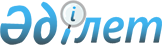 О переименовании улиц и переулка села Костычево Костычевского сельского округа Жаркаинского района Акмолинской областиРешение акима Костычевского сельского округа Жаркаинского района Акмолинской области от 12 июня 2023 года № 6. Зарегистрировано Департаментом юстиции Акмолинской области 19 июня 2023 года № 8587-03
      В соответствии с пунктом 2 статьи 35 Закона Республики Казахстан "О местном государственном управлении и самоуправлении в Республике Казахстан", подпунктом 4) статьи 14 Закона Республики Казахстан "Об административно-территориальном устройстве Республики Казахстан", с учетом мнения населения села Костычево Костычевского сельского округа и на основании заключения Акмолинской областной ономастической комиссии от 22 декабря 2022 года РЕШИЛ:
      1. Переименовать улицы и переулок села Костычево Костычевского сельского округа Жаркаинского района Акмолинской области:
      улицу Московская на улицу Абай;
      улицу 50 лет Октября на улицу Еркін Әуелбеков;
      улицу Целинная на улицу Бауыржан Момышұлы;
      улицу Новая на улицу Ұлы дала;
      улицу Молодежная на улицу Жастар;
      улицу Хлебная на улицу Сауран;
      улицу Мира на улицу Тәуелсіздік;
      улицу Новостроечная на улицу Тұран;
      улицу Комсомольская на улицу Достық;
      переулок Торговый на переулок Ынтымақ.
      2. Контроль за исполнением настоящего решения оставляю за собой.
      3. Настоящее решение вводится в действие по истечении десяти календарных дней после дня его первого официального опубликования.
					© 2012. РГП на ПХВ «Институт законодательства и правовой информации Республики Казахстан» Министерства юстиции Республики Казахстан
				
      Аким Костычевского сельского округа 

Г.Байдильдин
